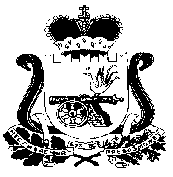                                                                               АДМИНИСТРАЦИЯ КАСПЛЯНСКОГО СЕЛЬСКОГО ПОСЕЛЕНИЯ СМОЛЕНСКОГО РАЙОНА СМОЛЕНСКОЙ ОБЛАСТИП О С Т А Н О В Л Е Н И Еот «21» июля 2020 года                                                                                                                 № 15Об утверждении отчета об исполнении бюджета Касплянского сельского поселения Смоленского района Смоленской области за 1 полугодие 2020 годаВ соответствии со статьей 264.2 Бюджетного кодекса Российской Федерации, руководствуясь Уставом Касплянского сельского поселения Смоленской района Смоленской области и Положением о бюджетном процессе в муниципальном образовании Касплянского сельского поселения Смоленского района Смоленской области,  утвержденным решением Совета депутатов Касплянского сельского поселения Смоленского района Смоленской области от 26 октября 2012 г. № 46 «Об утверждении положения о бюджетном процессе в муниципальном образовании Касплянского сельского поселения Смоленского района Смоленской области»  
П О С Т А Н О В Л Я Ю:
1. Утвердить отчет об исполнении бюджета муниципального образования Касплянского сельского поселения Смоленского района Смоленской области за 1 полугодие 2020 года согласно приложению к данному постановлению.2. Отчет об исполнении бюджета муниципального образования Касплянского сельского поселения Смоленского района Смоленской области за 1 полугодие 2020 года представить для ознакомления в Совет депутатов Касплянского сельского поселения Смоленского района Смоленской области и контрольно - ревизионную комиссию.3. Отчет об исполнении бюджета муниципального образования Касплянского сельского поселения Смоленского района Смоленской области за 1 полугодие 2020 года подлежит размещению на официальном сайте.4. Контроль за исполнением настоящего постановления возложить на главу муниципального образования Касплянского сельского поселения Смоленского района Смоленской области (Чухнова Владимира Михайловича)
5.  Постановление вступает в силу со дня подписания.Глава муниципального образованияКасплянского сельского поселенияСмоленского района Смоленской области                                                В.М. Чухнов Специалист 1 категории                                                  РПриложение 1 к Постановлению от 21.07.2020 г. № 15 «Об утверждении отчета об исполнении бюджета Касплянского сельского поселения Смоленского района Смоленской области за 1 полугодие 2020 года»Отчет об исполнении бюджета муниципального образования Касплянского сельского поселения Смоленского районаСмоленской области за 1 полугодие 2020 годаДоходы бюджетаруб.2. Расходы бюджетаруб.Источники финансирования дефицита бюджетаруб.Приложение 2 к Постановлению  от 21.07.2020 г. №15 «Об утверждении отчета об исполнении бюджета Касплянского сельского поселения Смоленского района Смоленской области за 1 полугодие 2020 года»ОТЧЕТоб использовании бюджетных ассигнований резервного фонда Администрации Касплянского сельского поселения Смоленского района Смоленской областипо состоянию на 1 июля 2020 гГлава муниципального образованияКасплянского сельского поселенияСмоленского района Смоленской области                                                В.М. ЧухновНаименование показателяКод дохода по бюджетной классификацииУтвержденные бюджетные назначенияИсполнено% исполненияНаименование показателяКод дохода по бюджетной классификацииУтвержденные бюджетные назначенияИсполнено% исполненияНаименование показателяКод дохода по бюджетной классификацииУтвержденные бюджетные назначенияИсполнено% исполненияДоходы бюджета - всегоx6 314 762,672 921 928,7746,3в том числе:45,3  НАЛОГОВЫЕ И НЕНАЛОГОВЫЕ ДОХОДЫ100 1 00 00000 00 0000 0001 511 968,75684 958,1045,3  НАЛОГИ НА ТОВАРЫ (РАБОТЫ, УСЛУГИ), РЕАЛИЗУЕМЫЕ НА ТЕРРИТОРИИ РОССИЙСКОЙ ФЕДЕРАЦИИ100 1 03 00000 00 0000 0001 511 968,75684 958,1045,3  Акцизы по подакцизным товарам (продукции), производимым на территории Российской Федерации100 1 03 02000 01 0000 1101 511 968,75684 958,1045,3  Доходы от уплаты акцизов на дизельное топливо, подлежащие распределению между бюджетами субъектов Российской Федерации и местными бюджетами с учетом установленных дифференцированных нормативов отчислений в местные бюджеты100 1 03 02230 01 0000 110547 895,60324 519,9759,2  Доходы от уплаты акцизов на дизельное топливо, подлежащие распределению между бюджетами субъектов Российской Федерации и местными бюджетами с учетом установленных дифференцированных нормативов отчислений в местные бюджеты (по нормативам, установленным Федеральным законом о федеральном бюджете в целях формирования дорожных фондов субъектов Российской Федерации)100 1 03 02231 01 0000 110547 895,60324 519,9759,2  Доходы от уплаты акцизов на моторные масла для дизельных и (или) карбюраторных (инжекторных) двигателей, подлежащие распределению между бюджетами субъектов Российской Федерации и местными бюджетами с учетом установленных дифференцированных нормативов отчислений в местные бюджеты100 1 03 02240 01 0000 1103 617,642 123,2758,7  Доходы от уплаты акцизов на моторные масла для дизельных и (или) карбюраторных (инжекторных) двигателей, подлежащие распределению между бюджетами субъектов Российской Федерации и местными бюджетами с учетом установленных дифференцированных нормативов отчислений в местные бюджеты (по нормативам, установленным Федеральным законом о федеральном бюджете в целях формирования дорожных фондов субъектов Российской Федерации)100 1 03 02241 01 0000 1103 617,642 123,2758,7  Доходы от уплаты акцизов на автомобильный бензин, подлежащие распределению между бюджетами субъектов Российской Федерации и местными бюджетами с учетом установленных дифференцированных нормативов отчислений в местные бюджеты100 1 03 02250 01 0000 1101 062 376,08422 905,4439,8  Доходы от уплаты акцизов на автомобильный бензин, подлежащие распределению между бюджетами субъектов Российской Федерации и местными бюджетами с учетом установленных дифференцированных нормативов отчислений в местные бюджеты (по нормативам, установленным Федеральным законом о федеральном бюджете в целях формирования дорожных фондов субъектов Российской Федерации)100 1 03 02251 01 0000 1101 062 376,08422 905,4439,8  Доходы от уплаты акцизов на прямогонный бензин, подлежащие распределению между бюджетами субъектов Российской Федерации и местными бюджетами с учетом установленных дифференцированных нормативов отчислений в местные бюджеты100 1 03 02260 01 0000 110-101 920,57-64 590,5863,4  Доходы от уплаты акцизов на прямогонный бензин, подлежащие распределению между бюджетами субъектов Российской Федерации и местными бюджетами с учетом установленных дифференцированных нормативов отчислений в местные бюджеты (по нормативам, установленным Федеральным законом о федеральном бюджете в целях формирования дорожных фондов субъектов Российской Федерации)100 1 03 02261 01 0000 110-101 920,57-64 590,5863,4  НАЛОГОВЫЕ И НЕНАЛОГОВЫЕ ДОХОДЫ182 1 00 00000 00 0000 0001 037 800,00409 360,2539,4  НАЛОГИ НА ПРИБЫЛЬ, ДОХОДЫ182 1 01 00000 00 0000 000583 000,00294 838,2450,6  Налог на доходы физических лиц182 1 01 02000 01 0000 110583 000,00294 838,2450,6  Налог на доходы физических лиц с доходов, источником которых является налоговый агент, за исключением доходов, в отношении которых исчисление и уплата налога осуществляются в соответствии со статьями 227, 227.1 и 228 Налогового кодекса Российской Федерации182 1 01 02010 01 0000 110583 000,00294 838,2450,6  Налог на доходы физических лиц с доходов, источником которых является налоговый агент, за исключением доходов, в отношении которых исчисление и уплата налога осуществляются в соответствии со статьями 227, 227.1 и 228 Налогового кодекса Российской Федерации182 1 01 02010 01 1000 110583 000,00294 852,7650,6  Налог на доходы физических лиц с доходов, источником которых является налоговый агент, за исключением доходов, в отношении которых исчисление и уплата налога осуществляются в соответствии со статьями 227,227.1 и 228 Налогового кодекса Российской Федерации182 1 01 02010 01 2100 110--14,52-  НАЛОГИ НА СОВОКУПНЫЙ ДОХОД182 1 05 00000 00 0000 0007 000,004 693,5667,1  Единый сельскохозяйственный налог182 1 05 03000 01 0000 1107 000,004 693,5667,1  Единый сельскохозяйственный налог182 1 05 03010 01 0000 1107 000,004 693,5667,1  сумма платежа (перерасчеты,  недоимка и задолженность по соответствующему платежу, в том числе по отмененному)182 1 05 03010 01 1000 1107 000,004 693,5667,1  НАЛОГИ НА ИМУЩЕСТВО182 1 06 00000 00 0000 000447 800,00109 828,4524,5  Налог на имущество физических лиц182 1 06 01000 00 0000 11087 800,006 968,167,9  Налог на имущество физических лиц, взимаемый по ставкам, применяемым к объектам налогообложения, расположенным в границах сельских поселений182 1 06 01030 10 0000 11087 800,006 968,167,9  сумма платежа (перерасчеты,  недоимка и задолженность по соответствующему платежу, в том числе по отмененному)182 1 06 01030 10 1000 11087 800,006 634,047,6  пени по соответствующему платежу182 1 06 01030 10 2100 110-334,12-  Земельный налог182 1 06 06000 00 0000 110360 000,00102 860,2928,6  Земельный налог с организаций182 1 06 06030 00 0000 110160 000,0046 431,0029,0  Земельный налог с организаций, обладающих земельным участком, расположенным в границах сельских поселений182 1 06 06033 10 0000 110160 000,0046 431,0029,0  сумма платежа (перерасчеты,  недоимка и задолженность по соответствующему платежу, в том числе по отмененному)182 1 06 06033 10 1000 110160 000,0046 431,0029,0  Земельный налог с физических лиц182 1 06 06040 00 0000 110200 000,0056 429,2928,2  Земельный налог с физических лиц, обладающих земельным участком, расположенным в границах сельских поселений182 1 06 06043 10 0000 110200 000,0056 429,2928,2  сумма платежа (перерасчеты,  недоимка и задолженность по соответствующему платежу, в том числе по отмененному)182 1 06 06043 10 1000 110200 000,0055 822,9527,9  пени по соответствующему платежу182 1 06 06043 10 2100 110-606,34-  БЕЗВОЗМЕЗДНЫЕ ПОСТУПЛЕНИЯ912 2 00 00000 00 0000 0003 316 041,001 742 958,0052,6  БЕЗВОЗМЕЗДНЫЕ ПОСТУПЛЕНИЯ ОТ ДРУГИХ БЮДЖЕТОВ БЮДЖЕТНОЙ СИСТЕМЫ РОССИЙСКОЙ ФЕДЕРАЦИИ912 2 02 00000 00 0000 0003 316 041,001 742 958,0052,6  Дотации бюджетам бюджетной системы Российской Федерации912 2 02 10000 00 0000 1503 316 041,001 742 958,0052,6  Дотации на выравнивание бюджетной обеспеченности912 2 02 15001 00 0000 1503 316 041,001 742 958,0052,6  Дотации бюджетам сельских поселений на выравнивание бюджетной обеспеченности из бюджета субъекта Российской Федерации912 2 02 15001 10 0000 1503 316 041,001 742 958,0052,6  НАЛОГОВЫЕ И НЕНАЛОГОВЫЕ ДОХОДЫ928 1 00 00000 00 0000 00046 495,0035 274,3975,9  ДОХОДЫ ОТ ИСПОЛЬЗОВАНИЯ ИМУЩЕСТВА, НАХОДЯЩЕГОСЯ В ГОСУДАРСТВЕННОЙ И МУНИЦИПАЛЬНОЙ СОБСТВЕННОСТИ928 1 11 00000 00 0000 00014 800,003 579,3924,2  Доходы, получаемые в виде арендной либо иной платы за передачу в возмездное пользование государственного и муниципального имущества (за исключением имущества бюджетных и автономных учреждений, а также имущества государственных и муниципальных унитарных предприятий, в том числе казенных)928 1 11 05000 00 0000 12014 800,003 579,3924,2  Доходы от сдачи в аренду имущества, находящегося в оперативном управлении органов государственной власти, органов местного самоуправления, государственных внебюджетных фондов и созданных ими учреждений (за исключением имущества бюджетных и автономных учреждений)928 1 11 05030 00 0000 12014 800,003 579,3924,2  Доходы от сдачи в аренду имущества, находящегося в оперативном управлении органов управления сельских поселений и созданных ими учреждений (за исключением имущества муниципальных бюджетных и автономных учреждений)928 1 11 05035 10 0000 12014 800,003 579,3924,2  Доходы от сдачи в аренду имущества, находящегося в оперативном управлении органов управления поселений и созданных ими учреждений (за исключением имущества муниципальных бюджетных и автономных учреждений)928 1 11 05035 10 0038 12014 800,003 579,3924,2  ДОХОДЫ ОТ ОКАЗАНИЯ ПЛАТНЫХ УСЛУГ И КОМПЕНСАЦИИ ЗАТРАТ ГОСУДАРСТВА928 1 13 00000 00 0000 00031 695,0031 695,00100,0  Доходы от компенсации затрат государства928 1 13 02000 00 0000 13031 695,0031 695,00100,0  Прочие доходы от компенсации затрат государства928 1 13 02990 00 0000 13031 695,0031 695,00100,0  Прочие доходы от компенсации затрат бюджетов сельских поселений928 1 13 02995 10 0000 13031 695,0031 695,00100,0  БЕЗВОЗМЕЗДНЫЕ ПОСТУПЛЕНИЯ928 2 00 00000 00 0000 000402 457,9249 378,0312,3  БЕЗВОЗМЕЗДНЫЕ ПОСТУПЛЕНИЯ ОТ ДРУГИХ БЮДЖЕТОВ БЮДЖЕТНОЙ СИСТЕМЫ РОССИЙСКОЙ ФЕДЕРАЦИИ928 2 02 00000 00 0000 00096 500,0029 378,0330,4  Субвенции бюджетам бюджетной системы Российской Федерации928 2 02 30000 00 0000 15096 500,0029 378,0330,4  Субвенции бюджетам на осуществление первичного воинского учета на территориях, где отсутствуют военные комиссариаты928 2 02 35118 00 0000 15096 500,0029 378,0330,4  Субвенции бюджетам сельских поселений на осуществление первичного воинского учета на территориях, где отсутствуют военные комиссариаты928 2 02 35118 10 0000 15096 500,0029 378,0330,4  ПРОЧИЕ БЕЗВОЗМЕЗДНЫЕ ПОСТУПЛЕНИЯ928 2 07 00000 00 0000 000305 957,9220 000,006,5  Прочие безвозмездные поступления в бюджеты сельских поселений928 2 07 05000 10 0000 150305 957,9220 000,006,5  Прочие безвозмездные поступления в бюджеты сельских поселений928 2 07 05030 10 0000 150305 957,9220 000,006,5Наименование показателяКод расхода по бюджетной классификацииУтвержденные бюджетные назначенияИсполнено% исполненияНаименование показателяКод расхода по бюджетной классификацииУтвержденные бюджетные назначенияИсполнено% исполненияНаименование показателяКод расхода по бюджетной классификацииУтвержденные бюджетные назначенияИсполнено% исполненияРасходы бюджета - всегоx6 835 017,723 167 941,0046,3в том числе:55,3928 0102 99 Я 02 00140 000590 224,15326 267,5055,3  Расходы на выплаты персоналу в целях обеспечения выполнения функций государственными (муниципальными) органами, казенными учреждениями, органами управления государственными внебюджетными фондами928 0102 99 Я 02 00140 100590 224,15326 267,5055,3  Расходы на выплаты персоналу государственных (муниципальных) органов928 0102 99 Я 02 00140 120590 224,15326 267,5055,3  Фонд оплаты труда государственных (муниципальных) органов928 0102 99 Я 02 00140 121-275 531,50-  Взносы по обязательному социальному страхованию на выплаты денежного содержания и иные выплаты работникам государственных (муниципальных) органов928 0102 99 Я 02 00140 129-50 736,00-928 0104 99 Я 05 00140 0002 262 624,761 186 833,2352,5  Расходы на выплаты персоналу в целях обеспечения выполнения функций государственными (муниципальными) органами, казенными учреждениями, органами управления государственными внебюджетными фондами928 0104 99 Я 05 00140 1001 641 392,98776 023,0347,3  Расходы на выплаты персоналу государственных (муниципальных) органов928 0104 99 Я 05 00140 1201 641 392,98776 023,0347,3  Фонд оплаты труда государственных (муниципальных) органов928 0104 99 Я 05 00140 121-613 152,00-  Взносы по обязательному социальному страхованию на выплаты денежного содержания и иные выплаты работникам государственных (муниципальных) органов928 0104 99 Я 05 00140 129-162 871,03-  Закупка товаров, работ и услуг для обеспечения государственных (муниципальных) нужд928 0104 99 Я 05 00140 200611 731,78401 310,2065,6  Иные закупки товаров, работ и услуг для обеспечения государственных (муниципальных) нужд928 0104 99 Я 05 00140 240611 731,78401 310,2065,6  Прочая закупка товаров, работ и услуг928 0104 99 Я 05 00140 244-401 310,20-  Иные бюджетные ассигнования928 0104 99 Я 05 00140 8009 500,009 500,00100,0  Уплата налогов, сборов и иных платежей928 0104 99 Я 05 00140 8509 500,009 500,00100,0  Уплата иных платежей928 0104 99 Я 05 00140 853-9 500,00-928 0106 99 Я 05 П2002 00021 304,04--  Межбюджетные трансферты928 0106 99 Я 05 П2002 50021 304,04--  Иные межбюджетные трансферты928 0106 99 Я 05 П2002 54021 304,04--928 0107 99 Я 05 00140 000247 607,71--  Иные бюджетные ассигнования928 0107 99 Я 05 00140 800247 607,71--  Специальные расходы928 0107 99 Я 05 00140 880247 607,71--928 0111 24 0 10 00000 00010 000,00--  Иные бюджетные ассигнования928 0111 24 0 10 00000 80010 000,00--  Резервные средства928 0111 24 0 10 00000 87010 000,00--928 0113 17 Я 01 21741 0002 100,001 011,0048,1  Иные бюджетные ассигнования928 0113 17 Я 01 21741 8002 100,001 011,0048,1  Уплата налогов, сборов и иных платежей928 0113 17 Я 01 21741 8502 100,001 011,0048,1  Уплата прочих налогов, сборов928 0113 17 Я 01 21741 852-1 011,00-928 0113 99 2 02 20640 00030 000,0013 460,0044,9  Закупка товаров, работ и услуг для обеспечения государственных (муниципальных) нужд928 0113 99 2 02 20640 20030 000,0013 460,0044,9  Иные закупки товаров, работ и услуг для обеспечения государственных (муниципальных) нужд928 0113 99 2 02 20640 24030 000,0013 460,0044,9  Прочая закупка товаров, работ и услуг928 0113 99 2 02 20640 244-13 460,00-928 0203 78 Я 00 51180 00094 600,0029 378,0331,1  Расходы на выплаты персоналу в целях обеспечения выполнения функций государственными (муниципальными) органами, казенными учреждениями, органами управления государственными внебюджетными фондами928 0203 78 Я 00 51180 10058 511,0029 378,0350,2  Расходы на выплаты персоналу государственных (муниципальных) органов928 0203 78 Я 00 51180 12058 511,0029 378,0350,2  Фонд оплаты труда государственных (муниципальных) органов928 0203 78 Я 00 51180 121-22 911,70-  Взносы по обязательному социальному страхованию на выплаты денежного содержания и иные выплаты работникам государственных (муниципальных) органов928 0203 78 Я 00 51180 129-6 466,33-  Закупка товаров, работ и услуг для обеспечения государственных (муниципальных) нужд928 0203 78 Я 00 51180 20036 089,00--  Иные закупки товаров, работ и услуг для обеспечения государственных (муниципальных) нужд928 0203 78 Я 00 51180 24036 089,00--928 0310 99 Я 00 12090 0006 799,856 799,85100,0  Закупка товаров, работ и услуг для обеспечения государственных (муниципальных) нужд928 0310 99 Я 00 12090 2006 799,856 799,85100,0  Иные закупки товаров, работ и услуг для обеспечения государственных (муниципальных) нужд928 0310 99 Я 00 12090 2406 799,856 799,85100,0  Прочая закупка товаров, работ и услуг928 0310 99 Я 00 12090 244-6 799,85-928 0409 05 Я 01 21614 0002 042 474,01573 886,9728,1  Закупка товаров, работ и услуг для обеспечения государственных (муниципальных) нужд928 0409 05 Я 01 21614 2002 042 474,01573 886,9728,1  Иные закупки товаров, работ и услуг для обеспечения государственных (муниципальных) нужд928 0409 05 Я 01 21614 2402 042 474,01573 886,9728,1  Прочая закупка товаров, работ и услуг928 0409 05 Я 01 21614 244-573 886,97-928 0501 06 Я 02 40000 00072 000,0027 100,1037,6  Закупка товаров, работ и услуг для обеспечения государственных (муниципальных) нужд928 0501 06 Я 02 40000 20072 000,0027 100,1037,6  Иные закупки товаров, работ и услуг для обеспечения государственных (муниципальных) нужд928 0501 06 Я 02 40000 24072 000,0027 100,1037,6  Прочая закупка товаров, работ и услуг928 0501 06 Я 02 40000 244-27 100,10-928 0502 06 Я 02 60160 000435 280,43391 157,2989,9  Закупка товаров, работ и услуг для обеспечения государственных (муниципальных) нужд928 0502 06 Я 02 60160 200435 280,43391 157,2989,9  Иные закупки товаров, работ и услуг для обеспечения государственных (муниципальных) нужд928 0502 06 Я 02 60160 240435 280,43391 157,2989,9  Прочая закупка товаров, работ и услуг928 0502 06 Я 02 60160 244-391 157,29-928 0503 06 Я 01 20160 000216 402,77203 834,6294,2  Закупка товаров, работ и услуг для обеспечения государственных (муниципальных) нужд928 0503 06 Я 01 20160 200216 402,77203 834,6294,2  Иные закупки товаров, работ и услуг для обеспечения государственных (муниципальных) нужд928 0503 06 Я 01 20160 240216 402,77203 834,6294,2  Прочая закупка товаров, работ и услуг928 0503 06 Я 01 20160 244-203 834,62-928 0503 06 Я 01 21014 00020 000,0020 000,00100,0  Закупка товаров, работ и услуг для обеспечения государственных (муниципальных) нужд928 0503 06 Я 01 21014 20020 000,0020 000,00100,0  Иные закупки товаров, работ и услуг для обеспечения государственных (муниципальных) нужд928 0503 06 Я 01 21014 24020 000,0020 000,00100,0  Прочая закупка товаров, работ и услуг928 0503 06 Я 01 21014 244-20 000,00-928 0503 16 Я 01 60160 000710 000,00360 148,5950,7  Закупка товаров, работ и услуг для обеспечения государственных (муниципальных) нужд928 0503 16 Я 01 60160 200710 000,00360 148,5950,7  Иные закупки товаров, работ и услуг для обеспечения государственных (муниципальных) нужд928 0503 16 Я 01 60160 240710 000,00360 148,5950,7  Прочая закупка товаров, работ и услуг928 0503 16 Я 01 60160 244-360 148,59-928 1001 99 Я П0 10020 00063 600,0027 063,8242,6  Социальное обеспечение и иные выплаты населению928 1001 99 Я П0 10020 30063 600,0027 063,8242,6  Публичные нормативные социальные выплаты гражданам928 1001 99 Я П0 10020 31063 600,0027 063,8242,6  Иные пенсии, социальные доплаты к пенсиям928 1001 99 Я П0 10020 312-27 063,82-928 1105 03 Я 03 20150 00010 000,001 000,0010,0  Расходы на выплаты персоналу в целях обеспечения выполнения функций государственными (муниципальными) органами, казенными учреждениями, органами управления государственными внебюджетными фондами928 1105 03 Я 03 20150 1005 000,001 000,0020,0  Расходы на выплаты персоналу государственных (муниципальных) органов928 1105 03 Я 03 20150 1205 000,001 000,0020,0  Иные выплаты, за исключением фонда оплаты труда государственных (муниципальных) органов, лицам, привлекаемым согласно законодательству для выполнения отдельных полномочий928 1105 03 Я 03 20150 123-1 000,00-  Закупка товаров, работ и услуг для обеспечения государственных (муниципальных) нужд928 1105 03 Я 03 20150 2005 000,00--  Иные закупки товаров, работ и услуг для обеспечения государственных (муниципальных) нужд928 1105 03 Я 03 20150 2405 000,00--Результат исполнения бюджета (дефицит / профицит)x-522 155,05-246 012,23xНаименование показателяКод источника финансирования дефицита бюджета по бюджетной классификацииУтвержденные бюджетные назначенияИсполнено% исполненияНаименование показателяКод источника финансирования дефицита бюджета по бюджетной классификацииУтвержденные бюджетные назначенияИсполнено% исполненияНаименование показателяКод источника финансирования дефицита бюджета по бюджетной классификацииУтвержденные бюджетные назначенияИсполнено% исполненияНаименование показателяКод источника финансирования дефицита бюджета по бюджетной классификацииУтвержденные бюджетные назначенияИсполнено% исполненияНаименование показателяКод источника финансирования дефицита бюджета по бюджетной классификацииУтвержденные бюджетные назначенияИсполнено% исполненияИсточники финансирования дефицита бюджета - всегоx522 155,05246 012,2347,1в том числе:-источники внутреннего финансирования дефецитов бюджетовx---из них:-источники внешнего финансирования бюджетаx---из них:-Изменение остатков средств522 155,05246 012,2347,1  Изменение остатков средств000 01 05 00 00 00 0000 000522 155,05246 012,2347,1увеличение остатков средств, всего-6 314 762,67-2 958 900,9446,9  Увеличение остатков средств бюджетов000 01 05 00 00 00 0000 500-6 314 762,67-2 958 900,9446,9  Увеличение прочих остатков средств бюджетов928 01 05 02 00 00 0000 500-6 314 762,67-2 958 900,9446,9  Увеличение прочих остатков денежных средств бюджетов928 01 05 02 01 00 0000 510-6 314 762,67-2 958 900,9446,9  Увеличение прочих остатков денежных средств бюджетов сельских поселений928 01 05 02 01 10 0000 510-6 314 762,67-2 958 900,9446,9уменьшение остатков средств, всего6 835 017,723 204 913,1746,9  Уменьшение остатков средств бюджетов000 01 05 00 00 00 0000 6006 835 017,723 204 913,1746,9  Уменьшение прочих остатков средств бюджетов928 01 05 02 00 00 0000 6006 835 017,723 204 913,1746,9  Уменьшение прочих остатков денежных средств бюджетов928 01 05 02 01 00 0000 6106 835 017,723 204 913,1746,9  Уменьшение прочих остатков денежных средств бюджетов сельских поселений928 01 05 02 01 10 0000 6106 835 017,723 204 913,1746,9Наименование главного распорядителя средств местного бюджетаКод бюджетной классификацииКассовый расход123Администрация Касплянского  сельского поселения Смоленского района Смоленской области--Итого:-